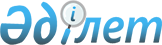 О внесении изменений и дополнения в решение Майского районного маслихата от 25 декабря 2018 года № 1/40 "О Майском районном бюджете на 2019 - 2021 годы"Решение маслихата Майского района Павлодарской области от 5 сентября 2019 года № 1/52. Зарегистрировано Департаментом юстиции Павлодарской области 10 сентября 2019 года № 6538
      В соответствии с пунктом 4 статьи 106 Бюджетного кодекса Республики Казахстан от 4 декабря 2008 года, подпунктом 1) пункта 1 статьи 6 Закона Республики Казахстан от 23 января 2001 года "О местном государственном управлении и самоуправлении в Республике Казахстан", Майский районный маслихат РЕШИЛ:
      1. Внести в решение Майского районного маслихата от 25 декабря 2018 года № 1/40 "О Майском районном бюджете на 2019 - 2021 годы" (зарегистрированное в Реестре государственной регистрации нормативных правовых актов за № 6200, опубликованное 10 января 2019 года в Эталонном контрольном банке нормативных правовых актов Республики Казахстан в электронном виде) следующие изменения и дополнение:
      в пункте 1:
      в подпункте 1):
      цифры "6374999" заменить цифрами "7119263";
      цифры "10619" заменить цифрами "11719";
      цифры "1010" заменить цифрами "1750";
      цифры "5827276" заменить цифрами "6569700";
      в подпункте 2) цифры "6402752" заменить цифрами "7147016";
      пункт 5:
      в абзаце втором цифры "13984" заменить цифрами "23176";
      дополнить абзацем следующего содержания:
      "на повышение заработной платы отдельных категорий административных государственных служащих - 1627 тысяч тенге.";
      приложение 1 к указанному решению изложить в новой редакции согласно приложению к настоящему решению.
      2. Контроль за исполнением настоящего решения возложить на постоянную комиссию районного маслихата по вопросам социально-экономического развития и бюджета.
      3. Настоящее решение вводится в действие с 1 января 2019 года. Районный бюджет на 2019 год
(с изменениями и дополнением)
					© 2012. РГП на ПХВ «Институт законодательства и правовой информации Республики Казахстан» Министерства юстиции Республики Казахстан
				
      Председатель сессии

А. Жетыбаева

      Секретарь Майского

      районного маслихата

Г. Арынов
Приложение
к решению Майского
районного маслихата от 05
сентября 2019 года № 1/52Приложение 1
к решению Майского
районного маслихата
от 25 декабря 2018 года № 1/40
Категория
Категория
Категория
Категория
Сумма (тысяч тенге)
Класс
Класс
Класс
Сумма (тысяч тенге)
Подкласс
Подкласс
Сумма (тысяч тенге)
Наименование
Сумма (тысяч тенге)
1
2
3
4
5
1. Доходы
7119263
1
Налоговые поступления
536094
01
Подоходный налог
89480
2
Индивидуальный подоходный налог
89480
03
Социальный налог
99579
1
Социальный налог
99579
04
Налоги на собственность
333094
1
Налоги на имущество
312216
3
Земельный налог
6788
4
Налог на транспортные средства
11319
5
Единый земельный налог
2771
05
Внутренние налоги на товары, работы и услуги
11919
2
Акцизы
538
3
Поступления за использование природных и других ресурсов
6892
4
Сборы за ведение предпринимательской и профессиональной деятельности
4489
08
Обязательные платежи, взимаемые за совершение юридически значимых действий и (или) выдачу документов уполномоченными на то государственными органами или должностными лицами
2022
1
Государственная пошлина
2022
2
Неналоговые поступления
11719
01
Доходы от государственной собственности
1031
5
Доходы от аренды имущества, находящегося в государственной собственности
1000
7
Вознаграждения по кредитам, выданным из государственного бюджета
31
04
Штрафы, пени, санкции, взыскания, налагаемые государственными учреждениями, финансируемыми из государственного бюджета, а также содержащимися и финансируемыми из бюджета (сметы расходов) Национального Банка Республики Казахстан
100
1
Штрафы, пени, санкции, взыскания, налагаемые государственными учреждениями, финансируемыми
из государственного бюджета, а также содержащимися и финансируемыми из бюджета (сметы расходов)
Национального Банка Республики Казахстан, за исключением поступлений от организаций нефтяного
сектора и в Фонд компенсации потерпевшим
100
06
Прочие неналоговые поступления
10588
1
Прочие неналоговые поступления
10588
3
Поступления от продажи основного капитала
1750
01
Продажа государственного имущества,
закрепленного за государственными учреждениями
722
1
Продажа государственного имущества, закрепленного за
государственными учреждениями
722
03
Продажа земли и нематериальных активов
1028
1
Продажа земли
288
2
Продажа нематериальных активов
740
4
Поступления трансфертов
6569700
01
Трансферты из нижестоящих органов государственного управления
1
3
Трансферты из бюджетов городов районного значения, сел, поселков, сельских округов
1
02
Трансферты из вышестоящих органов государственного управления
6569699
2
Трансферты из областного бюджета
6569699
Функциональная группа
Функциональная группа
Функциональная группа
Функциональная группа
Функциональная группа
Сумма (тысяч тенге)
Функциональная подгруппа
Функциональная подгруппа
Функциональная подгруппа
Функциональная подгруппа
Сумма (тысяч тенге)
Администратор бюджетных программ
Администратор бюджетных программ
Администратор бюджетных программ
Сумма (тысяч тенге)
Программа
Программа
Сумма (тысяч тенге)
Наименование
Сумма (тысяч тенге)
1
2
3
4
5
6
2. Затраты
7147016
01
Государственные услуги общего характера
422314
1
Представительные, исполнительные и другие органы, выполняющие общие функции государственного управления
314748
112
Аппарат маслихата района (города областного значения)
18772
001
Услуги по обеспечению деятельности маслихата района (города областного значения)
18457
003
Капитальные расходы государственного органа
315
122
Аппарат акима района (города областного значения)
99111
001
Услуги по обеспечению деятельности акима района (города областного значения)
96078
003
Капитальные расходы государственного органа
2003
113
Целевые текущие трансферты из местных бюджетов
1030
123
Аппарат акима района в городе, города районного значения, поселка, села, сельского округа
196865
001
Услуги по обеспечению деятельности акима района в городе, города районного значения, поселка, села, сельского округа
192332
022
Капитальные расходы государственного органа
2375
032
Капитальные расходы подведомственных государственных учреждений и организаций
2158
2
Финансовая деятельность
24017
452
Отдел финансов района (города областного значения)
24017
001
Услуги по реализации государственной политики в области исполнения бюджета и управления коммунальной собственностью района (города областного значения)
23055
003
Проведение оценки имущества в целях налогообложения
365
010
Приватизация, управление коммунальным имуществом, постприватизационная деятельность и регулирование споров, связанных с этим
240
018
Капитальные расходы государственного органа
357
5
Планирование и статистическая деятельность
19693
453
Отдел экономики и бюджетного планирования района (города областного значения)
19693
001
Услуги по реализации государственной политики в области формирования и развития экономической политики, системы государственного планирования
18803
004
Капитальные расходы государственного органа
890
9
Прочие государственные услуги общего характера
63856
454
Отдел предпринимательства и сельского хозяйства района (города областного значения)
15242
001
Услуги по реализации государственной политики на местном уровне в области развития предпринимательства и сельского хозяйства
14827
007
Капитальные расходы государственного органа
415
458
Отдел жилищно-коммунального хозяйства, пассажирского транспорта и автомобильных дорог района (города областного значения)
48614
001
Услуги по реализации государственной политики на местном уровне в области жилищно-коммунального хозяйства, пассажирского транспорта и автомобильных дорог
37636
013
Капитальные расходы государственного органа
130
113
Целевые текущие трансферты из местных бюджетов
10848
02
Оборона
9459
1
Военные нужды
5122
122
Аппарат акима района (города областного значения)
5122
005
Мероприятия в рамках исполнения всеобщей воинской обязанности
5122
2
Организация работы по чрезвычайным ситуациям
4337
122
Аппарат акима района (города областного значения)
4337
007
Мероприятия по профилактике и тушению степных пожаров районного (городского) масштаба, а также пожаров в населенных пунктах, в которых не созданы органы государственной противопожарной службы
4337
04
Образование
1797634
1
Дошкольное воспитание и обучение
183308
123
Аппарат акима района в городе, города районного значения, поселка, села, сельского округа
111429
041
Реализация государственного образовательного заказа в дошкольных организациях образования
111429
464
Отдел образования района (города областного значения)
71879
040
Реализация государственного образовательного заказа в дошкольных организациях образования
71879
2
Начальное, основное среднее и общее среднее образование
1492131
123
Аппарат акима района в городе, города районного значения, поселка, села, сельского округа
11898
005
Организация бесплатного подвоза учащихся до школы и обратно в сельской местности
11898
464
Отдел образования района (города областного значения)
1419201
003
Общеобразовательное обучение
1338596
006
Дополнительное образование для детей
80605
804
Отдел физической культуры, спорта и туризма района (города областного значения)
61032
017
Дополнительное образование для детей и юношества по спорту
61032
9
Прочие услуги в области образования
122195
464
Отдел образования района (города областного значения)
122195
001
Услуги по реализации государственной политики на местном уровне в области образования
22712
005
Приобретение и доставка учебников, учебно-методических комплексов для государственных учреждений образования района (города областного значения)
23799
007
Проведение школьных олимпиад, внешкольных мероприятий и конкурсов районного (городского) масштаба
2297
012
Капитальные расходы государственных органов
323
015
Ежемесячные выплаты денежных средств опекунам (попечителям) на содержание ребенка-сироты (детей-сирот), и ребенка (детей), оставшегося без попечения родителей
10099
022
Выплата единовременных денежных средств казахстанским гражданам, усыновившим (удочерившим) ребенка (детей)-сироту и ребенка (детей), оставшегося без попечения родителей
576
023
Методическая работа
14673
067
Капитальные расходы подведомственных государственных учреждений и организаций
43910
113
Целевые текущие трансферты из местных бюджетов
3806
06
Социальная помощь и социальное обеспечение
325722
1
Социальное обеспечение
73109
451
Отдел занятости и социальных программ района (города областного значения)
71680
005
Государственная адресная социальная помощь
70575
057
Обеспечение физических лиц, являющихся получателями государственной адресной социальной помощи, телевизионными абонентскими приставками
1105
464
Отдел образования района (города областного значения)
1429
030
Содержание ребенка (детей), переданного патронатным воспитателям
1429
2
Социальная помощь
225438
123
Аппарат акима района в городе, города районного значения, поселка, села, сельского округа
8540
003
Оказание социальной помощи нуждающимся гражданам на дому
8540
451
Отдел занятости и социальных программ района (города областного значения)
216898
002
Программа занятости
119597
004
Оказание социальной помощи на приобретение топлива специалистам здравоохранения, образования, социального обеспечения, культуры, спорта и ветеринарии в сельской местности в соответствии с законодательством Республики Казахстан
8415
007
Социальная помощь отдельным категориям нуждающихся граждан по решениям местных представительных органов
46537
010
Материальное обеспечение детей-инвалидов, воспитывающихся и обучающихся на дому
606
014
Оказание социальной помощи нуждающимся гражданам на дому
1270
017
Обеспечение нуждающихся инвалидов обязательными гигиеническими средствами и предоставление услуг специалистами жестового языка, индивидуальными помощниками в соответствии с индивидуальной программой реабилитации инвалида
7069
023
Обеспечение деятельности центров занятости населения
33404
9
Прочие услуги в области социальной помощи и социального обеспечения
27175
451
Отдел занятости и социальных программ района (города областного значения)
27175
001
Услуги по реализации государственной политики на местном уровне в области обеспечения занятости и реализации социальных программ для населения
18374
011
Оплата услуг по зачислению, выплате и доставке пособий и других социальных выплат
2527
021
Капитальные расходы государственного органа
65
050
Обеспечение прав и улучшение качества жизни инвалидов в Республике Казахстан
1467
054
Размещение государственного социального заказа в неправительственных организациях
4310
067
Капитальные расходы подведомственных государственных учреждений и организаций
432
07
Жилищно-коммунальное хозяйство
3389218
1
Жилищное хозяйство
16312
472
Отдел строительства, архитектуры и градостроительства района (города областного значения)
16312
098
Приобретение жилья коммунального жилищного фонда
16312
2
Коммунальное хозяйство
3353111
458
Отдел жилищно-коммунального хозяйства, пассажирского транспорта и автомобильных дорог района (города областного значения)
85264
012
Функционирование системы водоснабжения и водоотведения
62650
026
Организация эксплуатации тепловых сетей, находящихся в коммунальной собственности районов (городов областного значения)
21114
028
Развитие коммунального хозяйства
1500
472
Отдел строительства, архитектуры и градостроительства района (города областного значения)
3267847
058
Развитие системы водоснабжения и водоотведения в сельских населенных пунктах
3267847
3
Благоустройство населенных пунктов
19795
123
Аппарат акима района в городе, города районного значения, поселка, села, сельского округа
13705
008
Освещение улиц населенных пунктов
13705
458
Отдел жилищно-коммунального хозяйства, пассажирского транспорта и автомобильных дорог района (города областного значения)
6090
016
Обеспечение санитарии населенных пунктов
6090
08
Культура, спорт, туризм и информационное пространство
292547
1
Деятельность в области культуры
188498
455
Отдел культуры и развития языков района (города областного значения)
188498
003
Поддержка культурно-досуговой работы
188498
2
Спорт
4582
804
Отдел физической культуры, спорта и туризма района (города областного значения)
4582
006
Проведение спортивных соревнований на районном (города областного значения) уровне
1607
007
Подготовка и участие членов сборных команд района (города областного значения) по различным видам спорта на областных спортивных соревнованиях
2975
3
Информационное пространство
47784
455
Отдел культуры и развития языков района (города областного значения)
34737
006
Функционирование районных (городских) библиотек
33600
007
Развитие государственного языка и других языков народа Казахстана
1137
456
Отдел внутренней политики района (города областного значения)
13047
002
Услуги по проведению государственной информационной политики 
13047
9
Прочие услуги по организации культуры, спорта, туризма и информационного пространства
51683
455
Отдел культуры и развития языков района (города областного значения)
16180
001
Услуги по реализации государственной политики на местном уровне в области развития языков и культуры
9370
010
Капитальные расходы государственного органа
65
032
Капитальные расходы подведомственных государственных учреждений и организаций
6745
456
Отдел внутренней политики района (города областного значения)
27532
001
Услуги по реализации государственной политики на местном уровне в области информации, укрепления государственности и формирования социального оптимизма граждан
13149
003
Реализация мероприятий в сфере молодежной политики
13129
006
Капитальные расходы государственного органа
534
032
Капитальные расходы подведомственных государственных учреждений и организаций
720
804
Отдел физической культуры, спорта и туризма района (города областного значения)
7971
001
Услуги по реализации государственной политики на местном уровне в сфере физической культуры, спорта и туризма
6816
003
Капитальные расходы государственного органа
65
032
Капитальные расходы подведомственных государственных учреждений и организаций
1090
10
Сельское, водное, лесное, рыбное хозяйство, особо охраняемые природные территории, охрана окружающей среды и животного мира, земельные отношения
113652
1
Сельское хозяйство
79683
473
Отдел ветеринарии района (города областного значения)
79683
001
Услуги по реализации государственной политики на местном уровне в сфере ветеринарии
12766
003
Капитальные расходы государственного органа
65
005
Обеспечение функционирования скотомогильников (биотермических ям)
1441
007
Организация отлова и уничтожения бродячих собак и кошек
970
010
Проведение мероприятий по идентификации сельскохозяйственных животных
1180
011
Проведение противоэпизоотических мероприятий
58838
047
Возмещение владельцам стоимости обезвреженных (обеззараженных) и переработанных без изъятия животных, продукции и сырья животного происхождения, представляющих опасность для здоровья животных и человека
4423
6
Земельные отношения
11745
463
Отдел земельных отношений района (города областного значения)
11745
001
Услуги по реализации государственной политики в области регулирования земельных отношений на территории района (города областного значения)
11680
007
Капитальные расходы государственного органа
65
9
Прочие услуги в области сельского, водного, лесного, рыбного хозяйства, охраны окружающей среды и земельных отношений
22224
453
Отдел экономики и бюджетного планирования района (города областного значения)
22224
099
Реализация мер по оказанию социальной поддержки специалистов
22224
11
Промышленность, архитектурная, градостроительная и строительная деятельность
11211
2
Архитектурная, градостроительная и строительная деятельность
11211
472
Отдел строительства, архитектуры и градостроительства района (города областного значения)
11211
001
Услуги по реализации государственной политики в области строительства, архитектуры и градостроительства на местном уровне
10846
015
Капитальные расходы государственного органа
365
12
Транспорт и коммуникации
525073
1
Автомобильный транспорт
523483
123
Аппарат акима района в городе, города районного значения, поселка, села, сельского округа
6087
013
Обеспечение функционирования автомобильных дорог в городах районного значения, поселках, селах, сельских округах
6087
458
Отдел жилищно-коммунального хозяйства, пассажирского транспорта и автомобильных дорог района (города областного значения)
517396
023
Обеспечение функционирования автомобильных дорог
12327
045
Капитальный и средний ремонт автомобильных дорог районного значения и улиц населенных пунктов
600
051
Реализация приоритетных проектов транспортной инфраструктуры
504469
9
Прочие услуги в сфере транспорта и коммуникаций
1590
458
Отдел жилищно-коммунального хозяйства, пассажирского транспорта и автомобильных дорог района (города областного значения)
1590
037
Субсидирование пассажирских перевозок по социально значимым городским (сельским), пригородным и внутрирайонным сообщениям
1590
13
Прочие
28803
9
Прочие
28803
452
Отдел финансов района (города областного значения)
28803
012
Резерв местного исполнительного органа района (города областного значения)
4000
026
Целевые текущие трансферты бюджетам города районного значения, села, поселка, сельского округа на повышение заработной платы отдельных категорий гражданских служащих, работников организаций, содержащихся за счет средств государственного бюджета, работников казенных предприятий
23176
066
Целевые текущие трансферты бюджетам города районного значения, села, поселка, сельского округа на повышение заработной платы отдельных категорий административных государственных служащих
1627
14
Обслуживание долга
31
1
Обслуживание долга
31
452
Отдел финансов района (города областного значения)
31
013
Обслуживание долга местных исполнительных органов по выплате вознаграждений и иных платежей по займам из областного бюджета
31
15
Трансферты
231352
1
Трансферты
231352
452
Отдел финансов района (города областного значения)
231352
006
Возврат неиспользованных (недоиспользованных) целевых трансфертов
86
024
Целевые текущие трансферты из нижестоящего бюджета на компенсацию потерь вышестоящего бюджета в связи с изменением законодательства
92337
038
Субвенции
121525
049
Возврат трансфертов общего характера в случаях, предусмотренных бюджетным законодательством
1009
051
Трансферты органам местного самоуправления
16395
3. Чистое бюджетное кредитование
31350
Бюджетные кредиты
56813
10
Сельское, водное, лесное, рыбное хозяйство, особо охраняемые природные территории, охрана окружающей среды и животного мира, земельные отношения
56813
9
Прочие услуги в области сельского, водного, лесного, рыбного хозяйства, охраны окружающей среды и земельных отношений
56813
453
Отдел экономики и бюджетного планирования района (города областного значения)
56813
006
Бюджетные кредиты для реализации мер социальной поддержки специалистов
56813
5
Погашение бюджетных кредитов
25463
01
Погашение бюджетных кредитов
25463
1
Погашение бюджетных кредитов, выданных из государственного бюджета
25463
4. Сальдо по операциям с финансовыми активами
0
5. Дефицит (профицит) бюджета
-59103
6. Финансирование дефицита (использование профицита) бюджета
59103
7
Поступления займов
56813
01
Внутренние государственные займы
56813
2
Договоры займа
56813
16
Погашение займов
25463
1
Погашение займов
25463
452
Отдел финансов района (города областного значения)
25463
008
Погашение долга местного исполнительного органа перед вышестоящим бюджетом
25463
8
Используемые остатки бюджетных средств
27753
01
Остатки бюджетных средств
27753
1
Свободные остатки бюджетных средств
27753